GMINNY KONKURS PLASTYCZNY Młodzież Kontra Nikotyna!Konkurs realizowany przez I Liceum Ogólnokształcące w Szubinie w ramach projektu Przez sport i profilaktykę do wolności od nałogów i przemocy współfinansowany przez Gminną Komisję Rozwiązywania Problemów Alkoholowych. Konkurs plastyczny skierowany był dla uczniów szkół podstawowych i ponadpodstawowych w gminie Szubin.Celami konkursu było kreowanie wizerunku młodego człowieka wolnego od uzależnień, kształtowanie przestrzegania zasad bezpieczeństwa w różnych sytuacjach oraz świadome i bezpieczne spędzanie czasu i odkrywanie własnych możliwości twórczych poprzez rozwijanie umiejętności plastycznych.W konkursie zwyciężyła Vanessa Woźniak uczennica kl. VII Szkoły Podstawowej w Królikowie, II miejsce zajęła Zuzanna Rzepczyk uczennica kl. VII Szkoły Podstawowej nr 1 w Szubinie, a trzecią lokatę zajęła Zofia Senska z kl. VII Szkoły Podstawowej w  Turze.Wyróżnienia za bardzo interesujące prace otrzymali: Anna Garstecka i Jakub Jankowski z I Liceum Ogólnokształcącego w Szubinie oraz Marta Knychała ze Szkoły Podstawowej w Królikowie.Nagrody ufundowała Gminna Komisja Rozwiazywania Problemów Alkoholowych w Szubinie.Zwycięzcom serdecznie gratulujemy!E.Kłosowska-Hilscher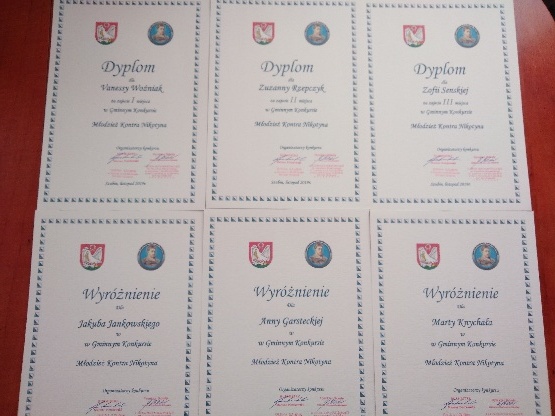 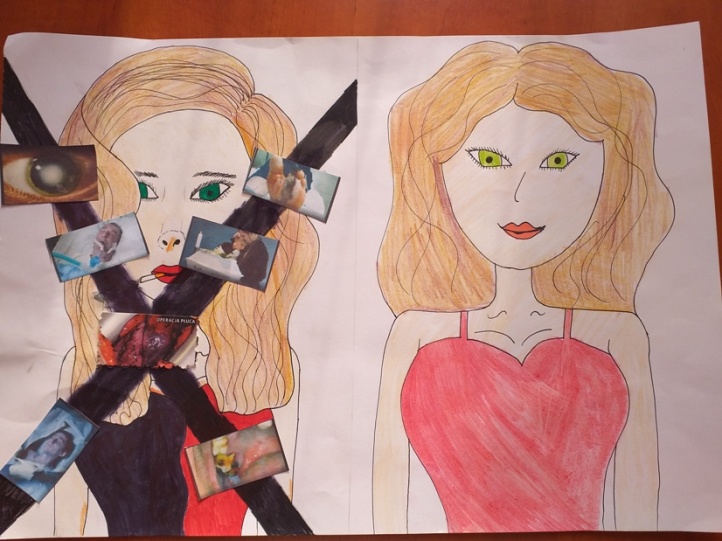 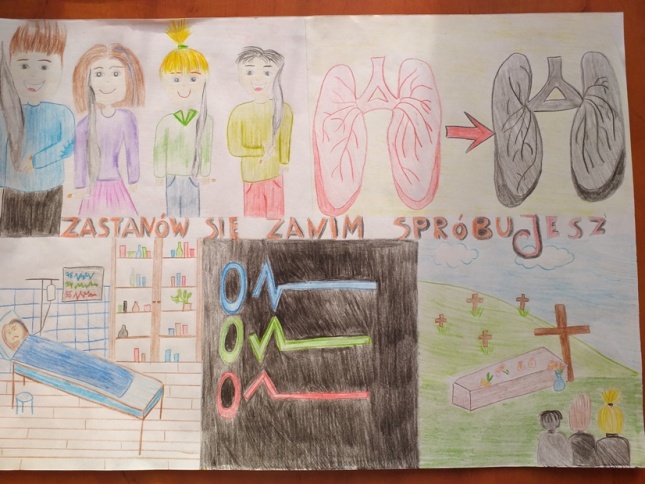 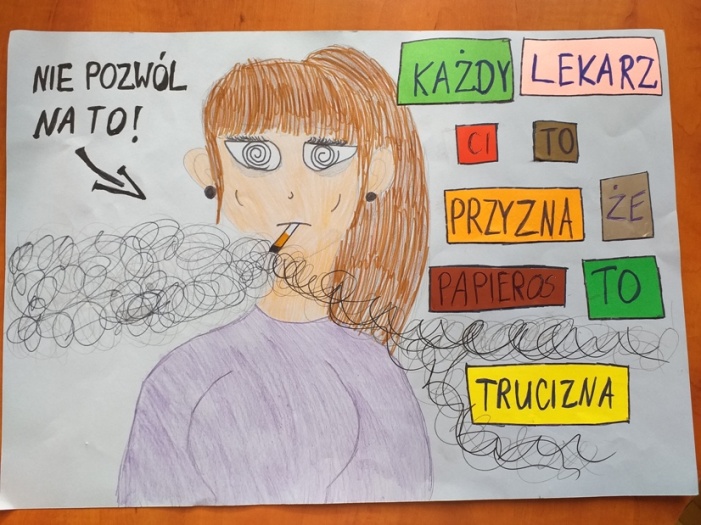 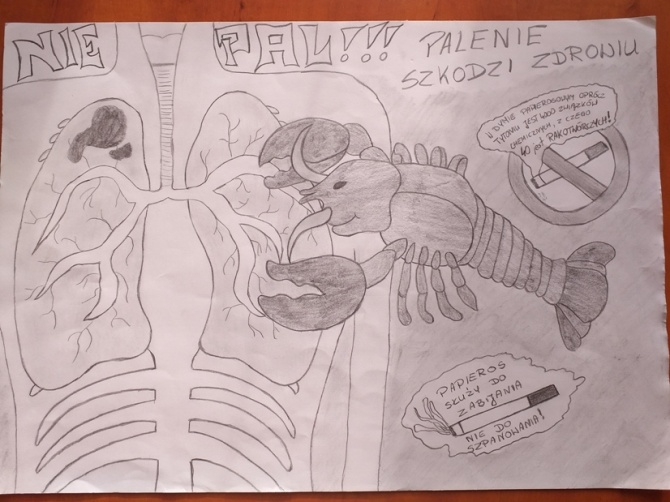 